МЕЖДУНАРОДНЫЙ ИННОВАЦИОННЫЙ ЦЕНТР«PERSPEKTIVA PLUS»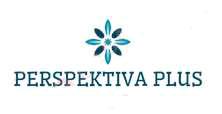 Сайт: http://perspektiva-plus.pro/E-mail: vesnaa777@gmail.com                                                                                                       Masarykova třída 668/29,                                                                                                   Teplice, Czech Republic                                                                                                    WhatsApp +79672130757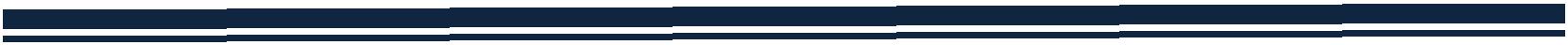 Положение о III Международном конкурсе рисунка и декоративно-прикладного творчества для детей «Новогодняя сказка»УВАЖАЕМЫЕ КОЛЛЕГИ, РОДИТЕЛИ, ДЕТИ!Международный инновационный центр «PERSPEKTIVA PLUS» приглашает Вас принять участие в III Международном конкурсе рисунка и декоративно-прикладного творчества  для детей «Новогодняя сказка».Конкурс проводится по следующим номинациям: 1.Мой любимый новогодний мультфильм;Новый год в кругу семьи; Новогодняя сказка; Времена года; 5.Ваш вариант. В конкурсе могут принять участие дети от 1 до 17 лет.На конкурс принимаются рисунки Прием работ 1 этапа: с 01 декабря 2017 по 10 января 2018 года;Оценка работ 1 этапа: с 11 по 16 января 2018 года; Объявление итогов конкурса: с 17 по 20 января 2018 года.Требования к работам (рисунки принимаются в виде фотографий):Изображения принимаются в форматах .jpg, .gif, .png. "Вес" изображения не должен превышать 200 кб. Фотографии должны быть качественными, четкими. Запрещается обрабатывать фотографии в фотошопе или другом графическом редакторе. Размер фотографии НЕ должен быть меньше 500 пикселей по ширине и меньше 400 пикселей по высоте. Содержание работы должно соответствовать тематике конкурса. Работы на конкурс принимаются в электронном виде с пометкой «На конкурс “Новогодняя сказка”» по адресу: vesnaa777@gmail.comРаботы необходимо сопроводить:заявкой на каждого автора (приложение 1); копией платежного документа, подтверждающего внесение организационного взноса (приложение 2). Полученные работы не возвращаются и не рецензируются. Победители будут награждены дипломами. Остальные получат дипломы участников.Финансовые условия*Если у одной работы несколько авторов, то оплачивать нужно следующим образом: оплачиваете оргвзнос за одного автора + 100 рублей,  46 гривен, 540 тенге, 4300 тугров, 3 бел. руб.  за каждого следующего автора.*Если от одной организации от 5 до 7 работ, то оргвзнос составит: 150 рублей, 810тенге, 69 гривен, 6250 тугров, 4,5 бел. руб.  за одну работу, от 8  работ  оргвзнос составит: 100 рублей, 46 гривны, 546  тенге, 4300 тугров, 3 бел. руб.. АКЦИЯ!!! Если Вы приглашаете к участию в конкурсах трех коллег, то Ваше участие бесплатное!!!Приложение 1Заявка на участие в конкурсе «Новогодняя сказка»(заполняется на каждого участника)Приложение 2Так как Международный инновационный центр находится в Чехии, предлагаем производить оплату через «Яндекс Деньги», Visa Qiwi Wallet, Paypal.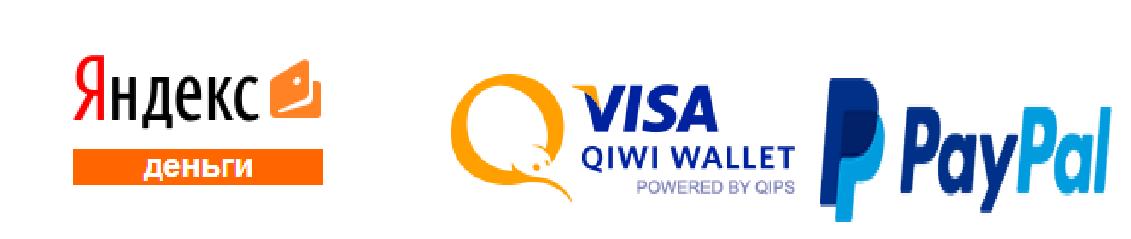 Реквизиты для банковского переводаДля платежей из-за границы:IBAN: CZ6827000000001002100915 SWIFT: BACX CZ PPНазвание банка: UniCredit Bank Czech Republic and Slovakia, a.s. Юридический адрес банка: Želetavská 1525/1, Praha 4, 140 92, Czech Republic. Владелец счета: Broker's First Company s.r.o.Юридический адрес владельца счета: Praha 3, V Zahradkach 2854/9, 13000, Czech Republic.Комментарий к платежу: Ваша фамилия, имя, дата рождения Валюта счета: Чешская крона (CZK)Форма участияРазмер организационного взносаРазмер организационного взносаРазмер организационного взносаРазмер организационного взносаРазмер организационного взносаРоссийские рублиКазахские тенгеМонгольскиетугрикиУкраинская гривнаБелорусские рублиУчастие в конкурсе200 руб./разработку 11008000866Получение диплома участника вэлектронном видебесплатнобесплатнобесплатнобесплатнобесплатноПолучение диплома участника в печатномвиде с учетом почтовых расходов+200 руб./экз. к взносу за участие+1100+8000866Ф.И.О. участника конкурса (полностью)Возраст (лет)Ф.И.О. педагогаМесто работы (полное название учебногозаведения, адрес, телефон, e-mail)ДолжностьНазвание работы, представленной на конкурсНоминация указать порядковый номерПочтовый адрес автора для писемЭлектронный адрес автораТребуется ли диплом участника в печатномда/нетвидеОрганизационный взнос (сумма, дата и способоплаты)Откуда Вы узнали о нас?НазваниеНомера счетовЯндекс Деньги41001614708948Яндекс Деньги410012624564830Visa Qiwi Wallet+79672130757Paypal4276 3800 4883 8820Карта Сбербанка4276 3800 7268 6285